MUNICIPIUL SUCEAVA	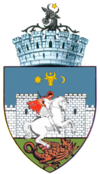 B - dul 1 Mai, nr. 5 A, cod poștal 720224Tel: 0230-212696, Fax: 0230-520593www.primariasv.ro, primsv@primariasv.ro POLIŢIA LOCALĂ SUCEAVA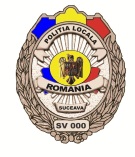 Suceava, str. Petru Rareş, nr.9, cod poștal 720011Tel: 0230-212192, Fax: 0230-212143 www.politialocalasuceava.ro, politialocala@primariasv.roOperator de date cu caracter personal înregistrat cu numărul 20615 BIROULPROTECȚIA MEDIULUI FORMULAR DE ÎNSCRIEREîn Registrul de Evidență al Sistemelor Individuale Adecvate pentru                                                       Colectarea și Epurarea Apelor Uzate al municipiului SuceavaConform Hotărârii de Guvern nr. 714 din 26 mai 2022 privind aprobarea Criteriilor pentru autorizarea, construcția, 
înscrierea / înregistrarea, controlul, exploatarea și întreținerea sistemelor individuale adecvate de colectare și epurare a apelor uzate. PERSOANE JURIDICE* pentru validarea identității va rugăm să anexați copia certificatului de înregistrare fiscală/certificatului unic de înregistrare din care să rezulte datele de identificare.□ Cunoscând  dispoziţiile Art. 326 Cod penal privind falsul în declaraţii, declar pe propria răspundere următoarele: toate datele și informațiile completate, sunt complete, reale și corecte.□ Prin completarea acestui formular îmi exprim acordul cu privire la utilizarea şi prelucrarea datelor mele cu caracter personal de către Primaria municipiului Suceava, conform Regulamentului (UE) 679 / 2016 privind protecția persoanelor fizice în ceea ce privește prelucrarea datelor cu caracter personal și privind libera circulație a acestor date, cu modificările şi completările ulterioare.Data:                                                                                                          _______________________Nume, prenume,_____________________  Semnătura, _____________________		    Nr. ....................... din.........................		Date proprietar imobil *Date proprietar imobil *Denumire persoană juridică: ...............................................................................................................................Denumire persoană juridică: ...............................................................................................................................Numele și prenumele reprezentantului: .............................................................................................................Numele și prenumele reprezentantului: .............................................................................................................CUI/CIF: ...................................................................Telefon: .........................................................................................CUI/CIF: ...................................................................e-mail: .........................................................................................Adresa sediului social:  județul  ...........................................,  localitatea ..........................................................., str. ..........................................,  nr. ...........,  bl. ...............,  sc. .........,  ap. .................Adresa sediului social:  județul  ...........................................,  localitatea ..........................................................., str. ..........................................,  nr. ...........,  bl. ...............,  sc. .........,  ap. .................Adresa imobilului pentru care se face înscrierea (adresa amplasament SIA): Nr. imobil  .............,  localitatea  ..........................................,  strada .................................................... nr............Adresa imobilului pentru care se face înscrierea (adresa amplasament SIA): Nr. imobil  .............,  localitatea  ..........................................,  strada .................................................... nr............Date sistem individual adecvatDate sistem individual adecvatCOLECTARE(sisteme individuale adecvate care realizează doar colectarea apelor uzate)Tip de sistem individual de colectare                             □ fosă vidanjabilă □ betonată / nebetonată□ tuburi □ fosă profesională□ altele: ..........................................................................Capacitate proiectată sistem individual de colectare, mc: ................................................................................Capacitate proiectată sistem individual de colectare, mc: ................................................................................Câte persoane beneficiază de sistemul individual: ............................................................................................Câte persoane beneficiază de sistemul individual: ............................................................................................Există o autorizație de construire pentru sistemele de colectare?○ Da:  numărul și data: ..................................................
○ Nu 7. Număr contract / document de vidanjare și valabilitate: .....................................................................................Intervalul de vidanjare:□ lunar   □ trimestrial    □ anual    □ altul: ..............Nume  operator economic care vidanjează ape uzate: ......................................................................................Nume  operator economic care vidanjează ape uzate: ......................................................................................Volum de apă uzată vidanjată: ...........................................................................................................................Volum de apă uzată vidanjată: ...........................................................................................................................EPURARE (sisteme individuale adecvate care realizează epurarea apelor uzate și care descarcă apele uzate direct sau indirect în corpurile de apă de suprafață sau subterane)Tip evacuare:□ direct (când apele uzate epurate sunt descărcate direct în corpurile de apă de suprafață)□ indirect (când apele uzate epurate sunt descărcate indirect în corpurile de apă subterane)Număr autorizație de gospodărire a apelor: ......................................................................................................Număr autorizație de gospodărire a apelor: ......................................................................................................Există o autorizație de mediu? 
○ Da (numărul și data): ……………………………………………………………………………………………………..
○ Nu Există o autorizație de mediu? 
○ Da (numărul și data): ……………………………………………………………………………………………………..
○ Nu Nume operator economic care vidanjează nămol și număr contract: ..................................................................................................................................................................................Nume operator economic care vidanjează nămol și număr contract: ..................................................................................................................................................................................Interval de preluare a nămolului: .......................................................................................................................Interval de preluare a nămolului: .......................................................................................................................